Оценить результаты рентгенологического исследования органов дыхания (рентгенограммы, бронхограммы).1. Проекция снимка:- прямая (передняя или задняя);- боковая (правая или левая);- косая (передняя или задняя).2. Особые условия рентгенографии:Положение больного сидя или лёжа (из-за тяжести состояния).Дыхательная динамическая незрелость изображения (у больных без сознания).3. Оценка качества снимка:- контрастность;- резкость изображения;- отсутствие артефактов и вуали.4. Состояние мягких тканей грудной клетки:- объём;- структура;- наличие инородных тел или свободного газа после травм.5. Состояние скелета грудной клетки и плечевого пояса: рёбер, грудины, видимых шейных и грудных позвонков, ключиц, лопаток, головок плечевых костей; состояние ядер окостенения и зон роста:- положение;- форма;- величина;- структура костей.6. Сравнительная оценка лёгочных полей: площадь, форма, прозрачность.7. При обнаружении симптомов патологии:- обширное или ограниченное затемнение или просветление;- очаги, круглая или кольцевидная тень;- подробное описание их положения, формы, размеров, плотности тени, структуры, контуров.8. Состояние лёгочного рисунка:Распределение элементов.Архитектоника.Калибр и характер контуров.9. Состояние корней лёгких:Положение.Форма.Размеры.Структура.Контуры элементов.Наличие дополнительных образований.10. Состояние средостения:Положение.Форма и ширина его в целом.Характеристика отдельных органов.11. Рентгенологическое (клинико-рентгенологическое) заключение.Сроки окостенения скелета кисти и дистального отдела предплечья у детей и подростков (Жуковский М.А. и др., 1980)Оценка турецкого седла по данным краниограммы в боковой проекцииВизуализация особенностей строения турецкого седла и сопутствующей патологии осуществляется рентгенологическим исследованием черепа в боковой проекции с эффективной (эквивалентной) дозой 0,01 мЗв (до 7 лет) и 0,02 мЗв (после 7 лет).На рентгенограммах фиксируются структура спинки (однородная, без признаков остеопороза, без деформаций), вход и сагиттальный размер турецкого седла, выявляются признаки внутричерепной гипертензии (в виде усиления сосудистого рисунка и рисунка пальцевидных вдавлений, изменения состояния швов), а также кальцификаты и другие патологические изменения.Размеры турецкого седла (мм)Гемоглобин: снижение – при всех видах анемий, гемобластозах, лимфопролиферативных процессах. Повышается при сгущении крови, гемоконцентрации, эритремии, при заболеваниях органов дыхания, врожденных пороках сердца, объемных процессах, сопровождающихся повышением эритроцитов.- Эритроциты: уменьшение в различной степени при всех формах анемий. Увеличение при абсолютных и относительных эритроцитозах. Гемоконцентрационные эрироцитозы – в результате потери жидкости с рвотой, диареей, при ожогах, шоке.- Цветовой показатель: норма 0,85-1,15. Гиперхромия – ЦП выше 1,15 (при фолиево-дефицитной, В12– дефицитной, некоторых хронических гемолитических анемиях, нарушениях функции печени, дифиллоботриозе). Гипохромия – ЦП ниже 0,85 - показатель или дефицита железа или железорефрактерности (сидороахрестическая анемия).- Ретикулоциты: менее 5 ‰– гипорегенаротрное состояние эритропоэза. 5-50‰ – норморегенеративное, более 50 ‰ – гиперрегенераторное. Тромбоциты: норма 150-400∙109. Тромбоцитоз в физиологических условиях наблюдается при физических нагрузках, в патологических условиях отмечается при лейкозах, эритромиелофиброзе, эритремии после спленэктомии, при гемолитических кризах, после кровотечений, при ожогах. Тромбоцитопения – при тромбоцитопенической пурпуре, лейкозах, гипо- апластических анемиях, гиперспленизме, ДВС-синдроме в стадии гиперкоагуляции, относительная тромбоцитопения на фоне снижения количества эритроцитов, абсолютная тромбоцитопения на фоне нормального содержания эритроцитов.- Лейкоциты: количество повышается при некоторых физиологических состояниях, при введении некоторых фармакологических препаратов (кортикостероиды) – относительный лейкоцитоз. Абсолютный лейкоцитоз – при острых воспалительных и инфекционных заболеваниях, острых и хронических лейкозах, злокачественных опухолях, обширных ожогах, после кровотечений. Лейкопения физиологическая отмечается при голодании, солнечной инсоляции; патологическая – при бактериальных и вирусных инфекциях, гиперспленизме, гипо- апластических состояниях.- Лейкоцитарная формула– процентное соотношение клеток на 100 лейкоцитов (эозинофилы, базофилы, нейтрофилы, лимфоциты, моноциты). - Скорость оседания эритроцитов– СОЭ (нормальные показатели приведены в разделе «гематология») повышена при инфекционных процессах, диффузных заболеваниях соединительной ткани, аутоиммунных заболеваниях, анемиях, злокачественных заболеваниях, поражениях печени. Низкие показатели СОЭ (1-2 мм/ч) возможны при декомпенсации сердечной деятельности, повышении концентрации углекислого газа в крови.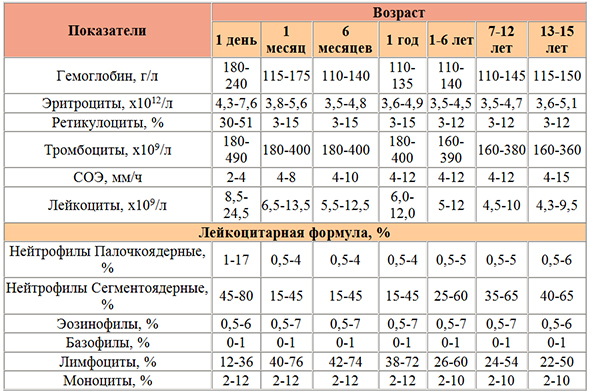 Для общего анализа собирают утреннюю порцию мочи:Новорождённого ребёнка подмывают с мылом, при этом вода должна стекать спереди назад.Для стимуляции мочеиспускания у ребёнка тёплой рукой поглаживают живот с лёгким надавливанием в надлобковой области.Под струю подставляют лоток или пузырёк с широким горлышком.Лучше, если моча собирается двумя порциями в разную посуду: в начале мочеиспускания и в его конце. Первая порция даёт представление о патологических процессах в уретре, а вторая – в мочевом пузыре и вышерасположенных мочевых путях.Для посева мочи на микробную флору её собирают в стерильную пробирку.Для сбора суточной мочи используют специальную накладку с отверстием, которой прикрывают половые органы ребёнка и фиксируют бинтом в поясничной области. К накладке присоединяется резиновая трубка, второй конец которой опускают в чистую ёмкость (банку). У мальчиков после надевания мужского презерватива на пенис, в свободном конце кондома делают прорезь и фиксируют к резиновой трубке, другой конец которой опускают в мочеприёмник.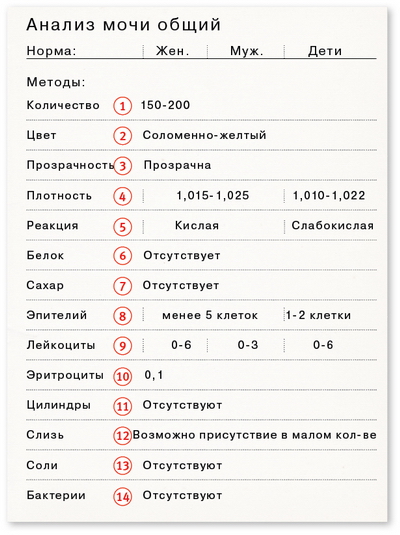 Анализ мочи по НечипоренкоДанный анализ позволяет выявить скрытые воспалительные процессы в мочевыделительной системе. В ходе исследования определяется концентрация форменных элементов: эритроцитов, цилиндров и лейкоцитов в 1 мл мочи.цилиндры — до 20;лейкоциты — до 2000;эритроциты — до 1000;бактерии – не обнаруживаются;белок – нет;эпителиальные клетки – единично.Анализ мочи по ЗимницкомуИсследование включает определение следующих трех показателей: плотность мочи; суточный объем выделяемой мочи; распределение общего объема мочи в течение суток.Чтобы подготовиться к сбору анализа, необходимы: 8 чистых баночек; часы с функцией будильника (чтобы не забыть о времени, когда нужно помочиться); лист бумаги для записи потребляемой жидкости в течение суток, в которые собирается моча (включая объем жидкости, поступающей с первым блюдом, молоком и т.д.); Сбор мочи В 6.00 утра следует помочиться в унитаз, т.е. ночную мочу собирать не нужно. Далее через равные промежутки времени в 3 часа следует мочиться в баночки (на каждое мочеиспускание — новая баночка) в течение суток. Начинается сбор мочи с 9.00 утра (первая баночка), заканчивается в 6.00 утра (последняя, восьмая баночка). Следует тщательно записывать на листик бумаги всю потребляемую в течение этих суток жидкость и ее количество. Каждая баночка сразу после мочеиспускания ставится для хранения в холодильник. В случае, если в положенное время позывы к мочеиспусканию отсутствуют, баночку оставляют пустой. А при полиурии, когда баночка оказывается заполненной раньше окончания 3-часового промежутка, пациент мочится в дополнительную баночку, а не выливает мочу в унитаз. Утром после последнего мочеиспускания все баночки (в том числе и дополнительные) вместе с листиком записей о выпитой жидкости следует отнести в лабораторию.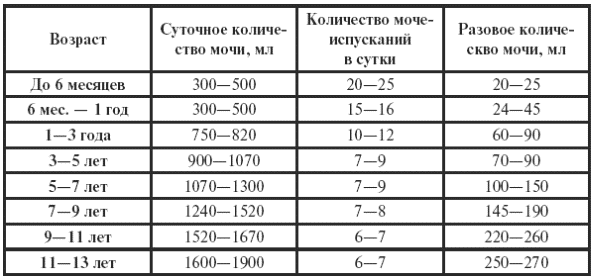 Отношение поступившей в организм жидкости и объема суточной мочи 65-80%. Объем выделенной мочи в дневное время 2/3, в ночное – 1/3. Значительное усиление мочевыделения после употребления жидкости. Колебание плотности мочи в пробах в пределах 1 003-1 035 г/л. Плотность мочи в нескольких или одной баночке более 1020 г/л. 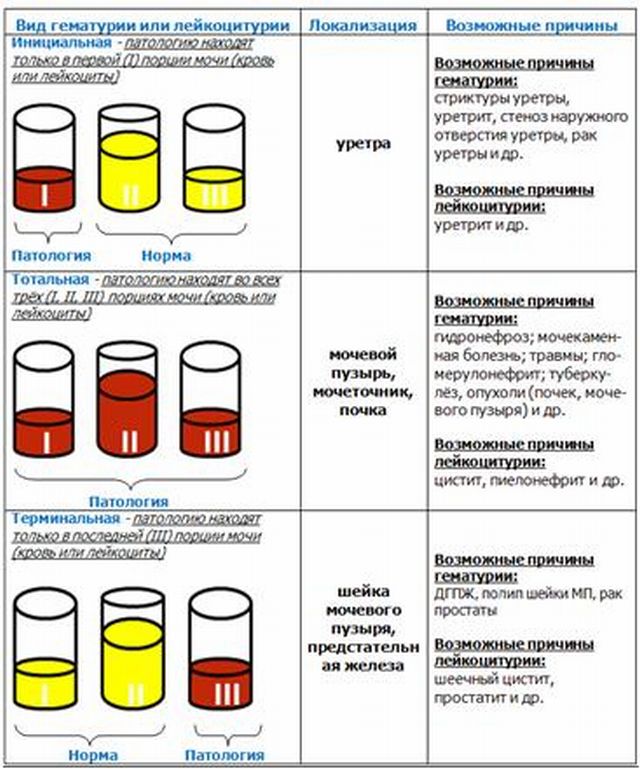 Плотность мочи во всех пробах менее 1035 г/л.Трехстаканная проба мочи— это лабораторный метод микроскопического анализа трех разных порций мочи, полученных за одно мочеиспускание, который позволяет точно выявить, в каких именно отделах мочеполовой системы протекает воспалительный процесс. Исследуемые отделы мочевой системы: уретра; простата; мочевой пузырь; мочеточники; почки.Бактериурияпри инфекции мочевыводящих путей: более 100 000 микробных тел в 1 мл.Фракционное дуоденальное зондированиеI порция (фаза холедоха) – базальная секреции жёлчи, светло-жёлтая, время выделения до 10-15 мин, объём жёлчи до 15-20 мл.- По окончании выделения жёлчи в зонд вводится 40 мл 33 % раствора магния сульфата, tº = 35-37ºС, зонд перекрывают на 3 мин.- II порция (фаза закрытого сфинктера Одди) продолжается от момента открытия зонда до появления жёлчи, длительность 3-6 мин.- III порция (фаза порции А) длится 3-5 мин, выделяется 3-5 мл светло-коричневой жёлчи, начинается с момента открытия сфинктера Одди и до выделения порции В (открытие сфинктера Люткенса). Скорость выделения жёлчи в течение I и III фазы 1-2 мл/мин.- IV порция (пузырная фаза) начинается с момента открытия сфинктера Люткенса, появления тёмно-оливковой порции В, заканчивается появлением порции С, длительность составляет 20-30 мин, выделяется 30-50 мл жёлчи.- V порция (печёночная фаза) – С-порция жёлчи, начинается от момента прекращения выделения В-порции, продолжается 10-20 мин, выделяется 10-30 мл жёлчи. Скорость выделения печёночной жёлчи – 1,1-1,5 мл/мин.Даётся оценка микроскопического исследования жёлчи: наличие простейших и паразитов, показатель рН пузырной жёлчи, количество лейкоцитов, количество кристаллов холестерина, жёлчных кислот, билирубина, кальция (учитывать, что жёлчь поступает в оливу из двенадцатиперстной кишки). Содержимое двенадцатиперстной кишки, извлекаемое путём дуоденального зондирования, представляет собой смесь жёлчи, секретов двенадцатиперстной кишки, поджелудочной железы и некоторого количества желудочного сока.Фракционное желудочное зондирование1). Противопоказания для зондирования: язвенная болезнь желудка в фазе обострения, сужение пищевода, состояние после желудочного кровотечения, выраженная сердечно-сосудистая недостаточность, тяжёлое общее состояние больного.2). Исследование начинается утром натощак. Конец зонда помещают в глубине глотки на корень языка и предлагают пациенту сделать несколько неторопливых глотательных движений, вследствие чего зонд продвигается по пищеводу. Необходимым условием полного извлечения желудочного содержимого является установка конца зонда в середине антрального отдела желудка. Для этого зонд вводят на глубину, рассчитанную следующим образом: рост пациента в сантиметрах минус 100. При необходимости положение зонда контролируют рентгенологически. Пациент во время исследования может сидеть или лежать на левом боку.3). После введения зонда аспирируют содержимое желудка натощак в течение 5 мин (длительность латентного периода возбуждения желудочных желёз) – натощаковая (0) порция.4). Затем в течение часа собирают секрет желудка (1,2,3,4 порции через 15 минут) – базальный секрет, отражающий влияние блуждающего нерва на продукцию желудочного сока.5). Вслед за этим стимулируют кислотную продукцию желудка. Для субмаксимальной стимуляции желудочной секреции используется гистамина дигидрохлорид подкожно, 0,008 мг/кг или гистамина фосфат, 0,01 мг/кг. Можно использовать внутривенное введение эуфиллина 10 мл 2,4 % или подкожно 2 мл 24 % раствора. Для максимальной стимуляции желудочной секреции подкожно вводится гастрин, 2 мкг/кг, или его синтетический аналог пентагастрин, 6 мкг/кг, или гистамина дигидрохлорид, 0,025 мг/кг. При введении энтерального пробного завтрака (мясной бульон) – через 15 минут извлечь остаток пробного завтрака и весь выделенный секрет.6). Далее собирают желудочный сок в течение часа (5,6,7,8 порции через 15 минут).Исследование желудочного содержимого. Определяется объём желудочного сока, кислотный состав содержимого и дебит соляной кислоты (кислотную продукцию). Кислотная продукция – базальная (ВАО) и стимулированная (SAO) рассчитывается по формулам:BAO = (V1*C1 + V2*C2 + V3*C3 + V4*C4)/1000SAO = (V5*C5 + V6*C6 + V7*C7 + V8*C8)/1000, гдеV – объём данной порции содержимого в мл;С – общая кислотность данной порции в титрационных единицах.У здоровых детей показатели ВАО составляют 1,14-2,38 ммоль/час, SAO – 3,2-5,3 ммоль/час, МАО – 4,24-11,55 ммоль/час.	Выделяют три варианта кислотообразования: нормальная, повышенная и пониженная кислотность. Нормальное кислотообразование соответствует нормальным значениям ВАО и SAO. Кислотообразующая функция может считаться нормальной и в тех случаях, когда показатели ВАО снижены, а показатели  SAO – нормальные. Пониженная кислотообразующая функция желудка соответствует сниженным показателям в обеих фазах (ВАО и SAO). Повышенная кислотообразующая функция характеризуется  увеличением показателей ВАО и SAO, либо лишь одного из них.Сбор и оценка анализов мокроты при заболеваниях органов дыхания:Для исследования берут утреннюю мокроту (в стерильную чашку Петри).Высоко информативным считается метод индуцированной мокроты (проводится ингаляция гипертоническим раствором хлорида натрия, затем забирается мокрота для исследования).Определяют общее количество мокроты, выделяемое больным за сутки.Оценивается характер мокроты (серозная, гнойная, кровянистая).Производится микроскопическое исследование мокроты (клеточный состав, наличие патологических включений).Бактериологическое исследование (на флору и туберкулёзные микобактерии).Проводится определение чувствительности выделенной культуры к определенным антибактериальным препаратам.При микроскопическом исследовании в норме может быть небольшое количество лейкоцитов, эритроцитов, клеток плоского эпителия и тяжей слизи. При заболеваниях лёгких можно обнаружить ряд образований, имеющих диагностическое значение.Мазок из носа на цитологиюНейтрофилы – 40–45 %, лимфоциты – 0–1 %, макрофаги – 0–1 %, эозинофилы – 0–1 %. Цилиндрический эпителий – 20–36 %, плоский эпителий – 3–7 %, чешуйки – 8–25 % в зависимости от метода взятия материала (мазок или соскоб).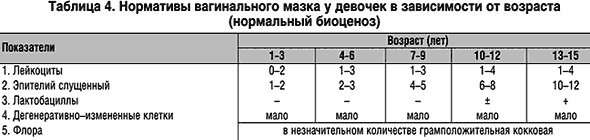 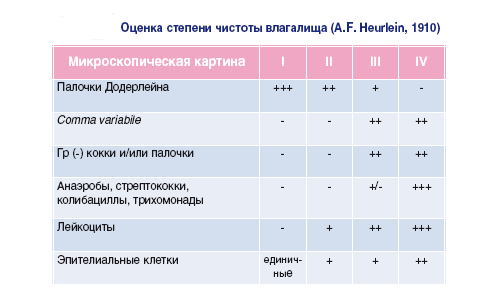 Стандартный оральный глюкозотолерантный тест (СГТТ)СГТТ используется для диагностики нарушений углеводного обмена.Тест проводится утром натощак. Накануне исследования питание ребёнка не ограничивается, вместе с тем период ночного голодания перед СГТТ должен быть 10-16 часов.Нагрузка глюкозой составляет 1,75 г/кг долженствующей массы тела, но не более 75 гр. Полученное количество глюкозы разводится в 200 мл тёплой кипячёной воды и выпивается в течение 3-5 минут. Оценивается уровень гликемии натощак и через 2 часа после нагрузки глюкозой. СТТГ проводится не чаще 1 раза в 6 месяцев.Противопоказания к СТТГ:Клинические симптомы сахарного диабета.Гликемия натощак выше 6,1 ммоль/л.Гликемия в любое время суток выше 11,1 ммоль/л.Диагностика нарушений углеводного обмена (ВОЗ, 1999)Шалкова проба №6 Дифференцированная функциональная проба, применяемая для обследования детей. Позволяет строго индивидуализировать величину физической нагрузки. В зависимости от состояния ребёнка используется определённая физическая нагрузка. Пробу проводят следующим образом: у ребёнка в положении лёжа определяют пульс и АД. Сразу же после выполнения определенной нагрузки вновь измеряют частоту пульса и АД (учёт острого влияния физической нагрузки), затем через 3,5 и 10 минут определяют эти же показатели (учёт восстановительного периода).При положительной реакции эти показатели увеличиваются на 20-25%; при отрицательной - на 30-50% и более по сравнению с состоянием покоя. У здорового ребёнка все показатели возвращаются к исходным данным через 3—5 минут, у больных детей - через 5-10 минут и более.Газы крови1. Парциальное напряжение кислорода в крови в норме 50-80 мм рт.ст.2.Гипоксемия– снижение парциального напряжения кислорода в артериальной крови (РаО2) до менее 50-60 мм рт.ст. при дыхании комнатным воздухом. Гипоксемия является результатом нарушения соотношения вентиляция/перфузия (внутрилёгочное шунтирование) или право-левого шунта крови (шунт на уровне сердца при врождённых пороках сердца), а также диффузии или гиповентиляции (апноэ).3. Парциальное напряжение углекислого газа в крови (РаСО2)в норме 35-45 мм рт.ст. (торр).4. Истинные бикарбонаты (АВ)в норме 19,1-23,4 ммоль/л.5. Стандартные бикарбонаты (SB)в норме 21,3-24,8 ммоль/л.6. Дефицит оснований (ВЕ) в норме 0±2 ммоль/л.7.рН со 2-х суток жизни в норме 7,35-7,45.8. Гиперкапния обычно вызывается гиповентиляцией или тяжёлым нарушением соотношения вентиляция/перфузия. Изменения дыхательного объёма значительнее влияют на элиминацию СО2, чем изменения частоты дыхания, однако на практике используют уменьшение дыхательного объёма и увеличение частоты дыхания, чтобы предотвратить тяжелейшее осложнение ИВЛ – волюмотравму.9. Выраженная гиперкапния: РСО2> 60 мм рт.ст., рН > 7,25.10. Алкалоз констатируют при рН > 7,45, величины ВЕ более +2 ммоль/л.11. Дыхательный объём у новорождённых при естественном дыхании составляет 6-8 см3/кг массы тела.12. Частота дыхания (ЧД) – это частота смены газа в альвеолах за 1 минуту, чем чаще ЧД, тем ниже уровень СО2. На начальном этапе ИВЛ используют физиологическую ЧД (30-40 в 1 мин для доношенных и 40-50/мин – для недоношенных новорождённых).13.Положительное давление в конце выдоха (РЕЕР) при ИВЛ в пределах 4-6 см. вод. ст. (более высокое давление выдоха опасно осложнениями со стороны гемодинамики и может вызвать баротравму). РЕЕР стабилизирует величину функциональной остаточной ёмкости, площадь газообмена и уменьшает феномен экспираторного закрытия дыхательных путей, улучшает оксигенацию крови, но снижает эффективность элиминации СО2из-за увеличения объёма лёгких.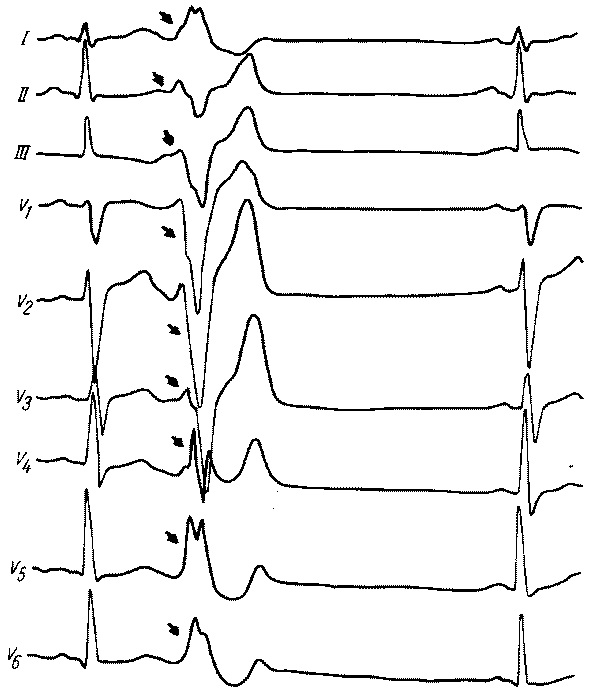 Электрокардиографическое заключение:1) источник ритма сердца;2) регулярность ритма сердца;3) ЧСС;4) положение электрической оси сердца;5) наличие четырех электрокардиографических синдромов: а) нарушений ритма сердца;  б) нарушений проводимости; в) гипертрофии миокарда желудочков и предсердий или их острых перегрузок; г) повреждений миокарда (ишемии, дистрофии, некрозов, рубцов).
Желудочковая экстрасистолия: преждевременное внеочередное появление на ЭКГ измененного желудочкового комплекса QRS′; значительное расширение и деформация экстрасистолического комплекса QRS′; расположение сегмента RS-T′ и зубца T′ экстрасистолы дискордантно направлению основного зубца комплекса QRS′; отсутствие перед желудочковой экстрасистолой зубца P; наличие в большинстве случаев после желудочковой экстрасистолы полной компенсаторной паузы.Углеводы в калеПодтвердить лактазную недостаточность можно, сдав анализ фекалий ребенка на углеводы (“кал на углеводы”). В этом анализе указана норма содержания углеводов в кале у ребенка до года: 0 – 0,25%.КопрологияКал собирается после соблюдения в течение 3 дней физиологической диеты: основные показатели:- Клетчатка перевариваемая (переваривается гемицеллюлазами, которые продуцирует нормальная кишечная микрофлора в толстой кишке), не перевариваемая – 70% сухого остатка кала.- Соединительная ткань – показатель нарушения процессов желудочного пищеварения, признак гнилостной диспепсии в кишке.- Мышечные волокна (с исчерченностью – не переваренные, без исчерченности – переваренные). Мышечные волокна с исчерченностью не потеряли соединительнотканных перегородок из-за нарушения функции пепсина, волокна без исчерченности – недостаточная функция пептидаз поджелудочной железы.- Нейтральный жир – признак панкреатической недостаточности.- Жирные кислоты и мыла – признак нарушения всасывания из-за структурных изменений слизистой оболочки тонкой кишки, или гипермоторики кишки.- Крахмал внеклеточный переваривается панкреатической и кишечной амилазой, внутриклеточный крахмал в кале – из растительной клетки, в норме утилизируется нормальной микрофлорой, на крахмале растёт йодофильная микрофлора.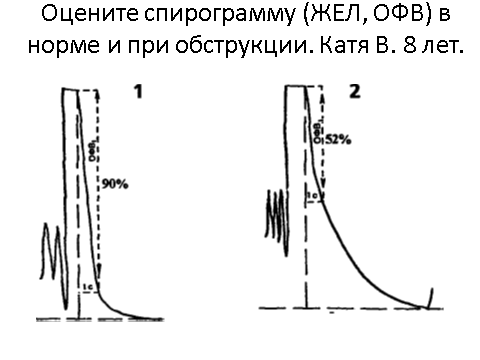 Показания к проведению спирографии следующие:1.Определение типа и степени легочной недостаточности.2.Мониторинг показателей легочной вентиляции в цельях определения степени и быстроты прогрессирования заболевания.3.Оценка эффективности курсового лечения заболеваний с бронхиальной обструкциейбронходилататорами β2-агонистами короткого и пролонгированного действия, холинолитиками),ингаляционными ГКС и мембраностабилизирующими препаратами.4.Проведение дифференциальной диагностики между легочной и сердечной недостаточностью в комплексе с другими методами исследования.5.Выявление начальных признаков вентиляционной недостаточности у лиц, подверженных риску легочных заболеваний, или у лиц, работающих в условиях влияния вредных производственных факторов.6.Экспертиза работоспособности и военная экспертиза на основе оценки функции легочной вентиляции в комплексе с клиническими показателями.7.Проведение бронходилатационных тестов в целях выявления обратимости бронхиальной обструкции, а также провокационных ингаляционных тестов для выявления гиперреактивности бронхов.При анализе спирографической кривой, полученной в маневре с форсированным выдохом, измеряют определенные скоростные показатели: 1) объем форсированного выдоха за первую секунду (ОФВ1) — объем воздуха, который выдыхается за первую секунду при максимально быстром выдохе; он измеряется в мл и высчитывается в процентах к ФЖЕЛ; здоровые люди за первую секунду выдыхают не менее 70 % ФЖЕЛ.Люмбальная пункция у детейПоказания1) диагностика болезней ЦНС (менингит, субарахноидальное кровоизлияние);2) гидроцефалия (для удаления избытка ликвора и уменьшения внутричерепного давления).Оборудование:а) три стерильные пробирки;б) две стерильные пеленки;в) игла (2,5 см) 22-го калибра с мандреном (или игла для внутривенных вливаний с мандреном);г) 1% лидокаин (для местной анестезии);д) 5% спиртовый раствор йода и 70% раствор этилового спирта (для обработки операционного поля);е) стерильные резиновые одноразовые перчатки.Люмбальную пункцию осуществляют через 2 ч после кормления новорождённого ребёнка в процедурном кабинете.Помощник удерживает ребёнка на боку в согнутом положении (коленно-грудная позиция) и следит за дыханием новорождённого.Найти анатомические ориентиры для пункции – точка пересечения позвоночника и линии между гребешками подвздошных костей (обычно на уровне LIV– LV).Надеть перчатки.Широко обработать кожу (до гребня подвздошной кости) в месте пункции 70 % раствором этилового спирта и 5 % спиртовым раствором йода, в момент начала прокола удалить йод с кожи 70 % раствором спирта, так как йод раздражает оболочки спинного мозга.Обложить область пункции стерильными пелёнками: одну положить под ребёнка, а второй накрыть всё, кроме выбранного для пункции межпозвонкового промежутка.Зафиксировать пальцем смещённую книзу кожу между остистыми отростками позвонков (профилактика ликворреи) и быстро ввести иглу с мандреном по средней линии над остистым отростком LVпод прямым углом к линии позвоночника на глубину 0,5 см по направлению к пупочному кольцу. При прохождении через твёрдую мозговую оболочку можно ощутить «провал» иглы в субарахноидальное пространство.Удалить мандрен из иглы, измерить давление или определить скорость вытекания жидкости (струя, частые или редкие капли) и собрать ликвор по 1 мл в каждую стерильную пробирку:- пробирка № 1 для окрашивания по Граму (бактериоскопия), посева на питательные среды (для выявления грибковой флоры – на питательную среду Сабуро) и определения чувствительности возбудителей к антибиотикам (при менингитах);- пробирка № 2 для определения уровня сахара (глюкозы) и белка;- пробирка № 3 для подсчета клеток и их дифференцировки.При выведении 1 мл ликвора его давление снижается на 10-15 мм H2O. При внутричерепной гипертензии ликвор удаляют осторожно и мандрен полностью не вынимают. Если жидкость не вытекает, то иглу можно продвинуть ещё на 0,5 см. Если игла не попала в субарахноидальное пространство, то её вынимают и делают повторный прокол в области LIII– LIV.Если в первой пробирке имеется примесь крови («техническая кровь»), то необходимо проследить за очищением ликвора во 2-й и 3-й пробирках:- если примесь крови исчезла, значит пункция проведена травматично (ранен венозный сосуд);- если примесь крови не исчезает и формируются сгустки, то вероятнее всего пунктирован сосуд (при отсутствии ликвора необходимо сделать повторную пункцию);- если примесь крови не исчезает и не формируется сгусток, то у новорождённого имеется внутрижелудочковое кровоизлияние.Быстро удалить иглу, кожа должна вернутся в исходное положение, которое было до пункции. Место пункции смазать 5 % спиртовым раствором йода.Ребёнка уложить в кровать в горизонтальном положении на животе (без подушки).Кормить можно через 2 ч после люмбальной пункции. Никаких процедур (массаж, гимнастику, физиотерапию) в этот день ребёнку не назначать.Осложнения:Инфекционные процессы (бактерии, грибки) развиваются при несоблюдении стерильной техники выполнения люмбальной пункции.Эпидермоидная опухоль спинномозгового канала является результатом выполнения люмбальной пункции иглой без мандрена.Грыжевое выпячивание мозговой ткани в большое затылочное отверстие встречается не часто, так как у новорождённых открыты роднички и швы.Повреждение спинного мозга и нервов. Для исключения этого осложнения необходимо всегда делать люмбальную пункцию ниже четвертого поясничного позвонка (LIV).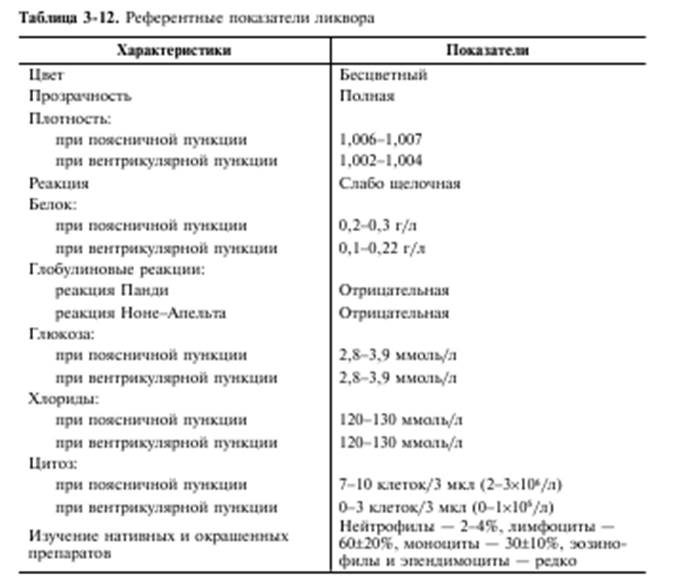 Плеоцитоз – это повышенное число лейкоцитов в ликворе.Белково-клеточная диссоциация (повышение содержания белка в ликворе при нормальном цитозе) наблюдается при блоке подоболочечного пространства спинного мозга (кистозный арахноидит, опухоль спинного мозга, оболочек, позвоночника).Клеточно-белковая диссоциация (высокий плеоцитоз при нормальном или незначительно повышенном уровне белка) наблюдается при менингитах.Реакция Панди указывает на увеличение в ликворе содержания глобулинов (оценка по 4-х балльной системе плюсами).Выпускание 1 мл ликвора приводит к падению его давления на 10-15 мм водного столба (мм H2O).Точки окостенения и синостозыСредний срокСредний срокТочки окостенения и синостозымальчикидевочкиГоловчатая и крючковатая кости3-4 мес.2-3 мес.Дистальный эпифиз лучевой кости10-12 мес.8-10 мес.Эпифизы основных фаланг и пястных костей15-18 мес.10-12 месЭпифизы средних и концевых фаланг20-24 мес.12-15 мес.Трёхгранная кость3-3½ года2-2½ годаПолулунная кость3½-4 года2½-3 годаМногоугольная и ладьевидная кости5½-6 лет4-4½ годаДистальный эпифиз локтевой кости7-7½ лет6-6½ летШиловидный отросток локтевой кости9½-10 лет7½-8 летГороховидная кость11-12 лет8½-9 летСесамовидные кости в Iпястно-фаланговом суставе13½-14 лет11-11½летСиностоз в Iпястной кости15½-16 лет12½-13 летСиностозы в концевых фалангах16-16½ лет13½-14 летСиностозы в основных фалангах16½-17 лет14-15 летСиностозы в средних фалангах16½-17 лет15½-16 летСиностозы во II-Vпястных костях16½-17 лет15½-16 летСиностоз дистального эпифиза локтевой кости17-18 лет15½-16 летСиностоз дистального эпифиза лучевой кости18-19 лет16½-17½ летВозрастСагиттальный размерВысота5 лет1096-8 лет11109-15 лет1211взрослые1512ПоказательЗначенияАльбумин36-50 г/лАммиак плазмы19-43 мкмоль/лБелок общий65-85 г/лБилирубин общий3,4-22,2 мкмоль/лБилирубин прямой (конъюгированный)0-3,4 мкмоль/лГлюкоза плазмы натощак3,3-5,5 ммоль/лЖелезо общее9,0-31,3 мкмоль/лЖелезосвязывающая способность44,8-80,6 мкмоль/лНасыщение железом трансферрина0,20-0,50 доля насыщенияКалий плазмы3,3-4,9 ммоль/лКальций общий2,23-2,57 ммоль/лКальций ионизированный1,15-1,267 ммоль/лКреатинин44-150 мкмоль/лМедь (общая)11,0-24,3 мкмоль/лМочевая кислота179-476 мкмоль/лНатрий135-145ммоль/лХлориды97-110 ммоль/лТриглицериды натощак<2,83 ммоль/лХолестерин<5,18 ммоль/лХолестерин ЛПВП0,70-254 моль/лЦерулоплазмин1,3-3,3 ммоль/лГастрин натощак0-130 нг/лИнсулин натощак36-180 пмоль/лАмилаза35-118МЕ/лАлАТ7-53 МЕ/лАсАТ14-47 МЕ/лГамма ГТП мужчины, женщины20-76 МЕ/л, 12-54 МЕ/лКФК мужчины, женщины30-220МЕ/л, 20-170МЕ/лЛДГ90-280 МЕ/лЛипаза2,3-20 МЕ/лЩелочная фосфатаза38-126 МЕ/лВремя кровотечения2,5-9,5 минПротромбиновое время11,3-18,5 сФибриноген1,5-3,6 г/лНозологияКонцентрация глюкозы, ммоль/л(капиллярная кровь)Концентрация глюкозы, ммоль/л(капиллярная кровь)Нозологиянатощакчерез 2 часа посленагрузкой глюкозойНорма:3,3-5,5<7,8Нарушенная гликемиянатощак:≥5,6 <6,1<7,8Нарушенная толерантность к углеводам:<6,1≥7,8 <11,1Сахарный диабет:≥6,1≥11,1ПоказательДоношенныеноворождённыеНедоношенныездоровыеГнойныйменингитКоличество клеток:1)среднее значение2)пределы колебанийХарактер цитозаПреобладающие клетки8,0 в 1 мм30-35 в 1 мм3нейтрофилы не 60%лимфоциты9,0 в 1 мм30-30 в 1 мм3нейтрофилы не 60%лимфоцитыБолее 35 в 1 мм340-4000 в 1 мм3нейтрофилы 60%нейтрофилыБелок, г/л1) среднее значение2) пределы колебаний0,90,2-1,71,10,65-1,51,7Глюкоза, ммоль/лВ % к уровню глюкозы крови2,2-4,770-74%2,276-81%снижена40%